Hier sind eine Reihe von Verständnisfragen zum Film ...                                       Name:_________________________LowCost Gaschromatografie LCGC04 von Feuerzeuggas    - AK #Kappenberg Chemie -  4:17 minGroße Vorteile des Computers:	-      Abarbeiten der ChecklisteAutomatische Erkennung des AnschlussesÜbereinanderlegen mehrerer ChromatogrammeIntegration der Peak-Flächen Warum soll man vor der Aufzeichnung des Chromatogramms auf ‚Null‘ stellen.Warum sollte man nach Klicken auf ‚Aufzeichnung starten‘  nach einer bestimmten Zeit (z.B.: 5 Sek.) das Gas injizieren.Wie entsteht der „erste Peak“?AKKappenberg
LowCost Gaschromatografie LCGC04 
von Feuerzeuggas (computerunterstützt)K04c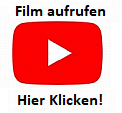 